Домашнее заданиеТема недели: «Транспорт» младшая группаДля успешного развития ребенка, рекомендуем Вам:Сформировать элементарные представления о транспорте и его основных частях, о безопасном поведении в общественном транспорте. Знакомить детей с различными видами транспорта (наземный, воздушный, водный), 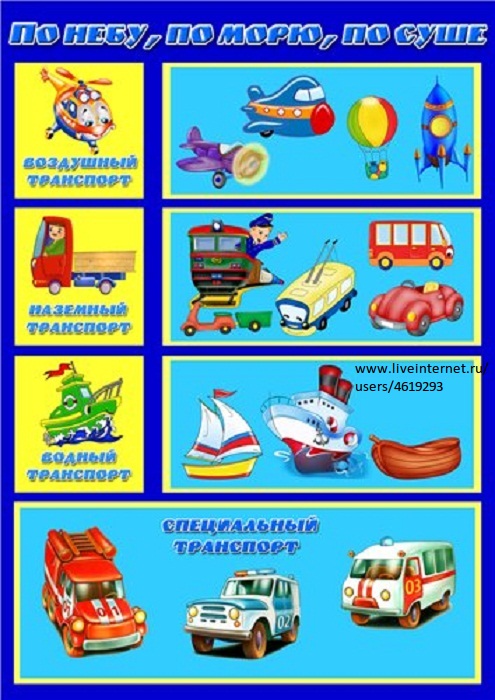 познакомить с социально важными видами транспорта (скорая помощь, полиция, пожарная машина). Воспитывать уважение к людям, работающим на транспорте.Понаблюдать с ребенком за проезжей частью:Учить ребенка соблюдать элементарные правила дорожного движения: дорогу можно переходить только с взрослыми, держась за руку, не выбегать на проезжую часть, переходить дорогу только на зеленый свет светофора и т.д. Поиграть с ребенком в игру «Самолёты»:Цель - развивать двигательную активность детей.Посмотри-ка, самолёт!Он нам песенку поёт:У-У-У-У-У-У-У-У,Скоро в небо улечу!Сделать пальчиковую гимнастику «Транспорт»: Будем пальчики сгибать-Будем транспорт называть:             (Сжимать и разжимать пальчики)Машина, вертолёт, трамвай,Автобус, самолёт                  (Поочерёдно разжимать пальчики, начиная с мизинчика)Пять пальцев мы в кулак зажали,Пять видов транспорта назвали         (Сжать пальцы в кулачок, начиная с большого)Нарисовать «Колёса»: Цель: Учить детей рисовать предметы круглой формы слитным неотрывным движением кистиАппликация «Автобус»:Заготовки для аппликации (автобусы без колёс, кружочки, квадратики, клей, кисточки.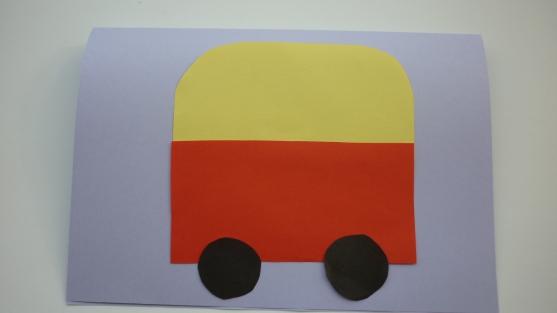 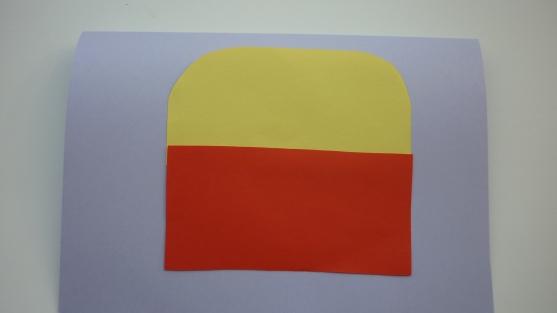 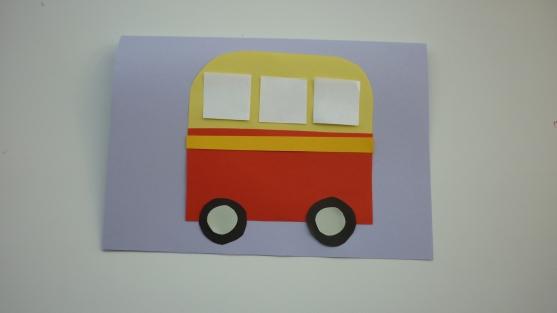 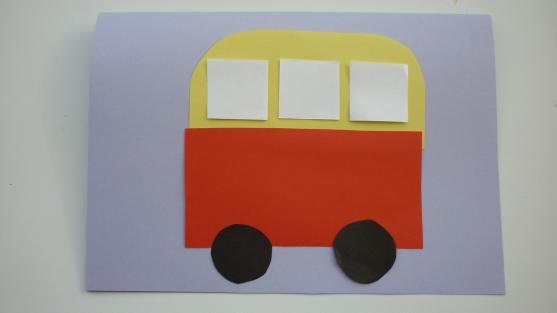 Дидактическое задание: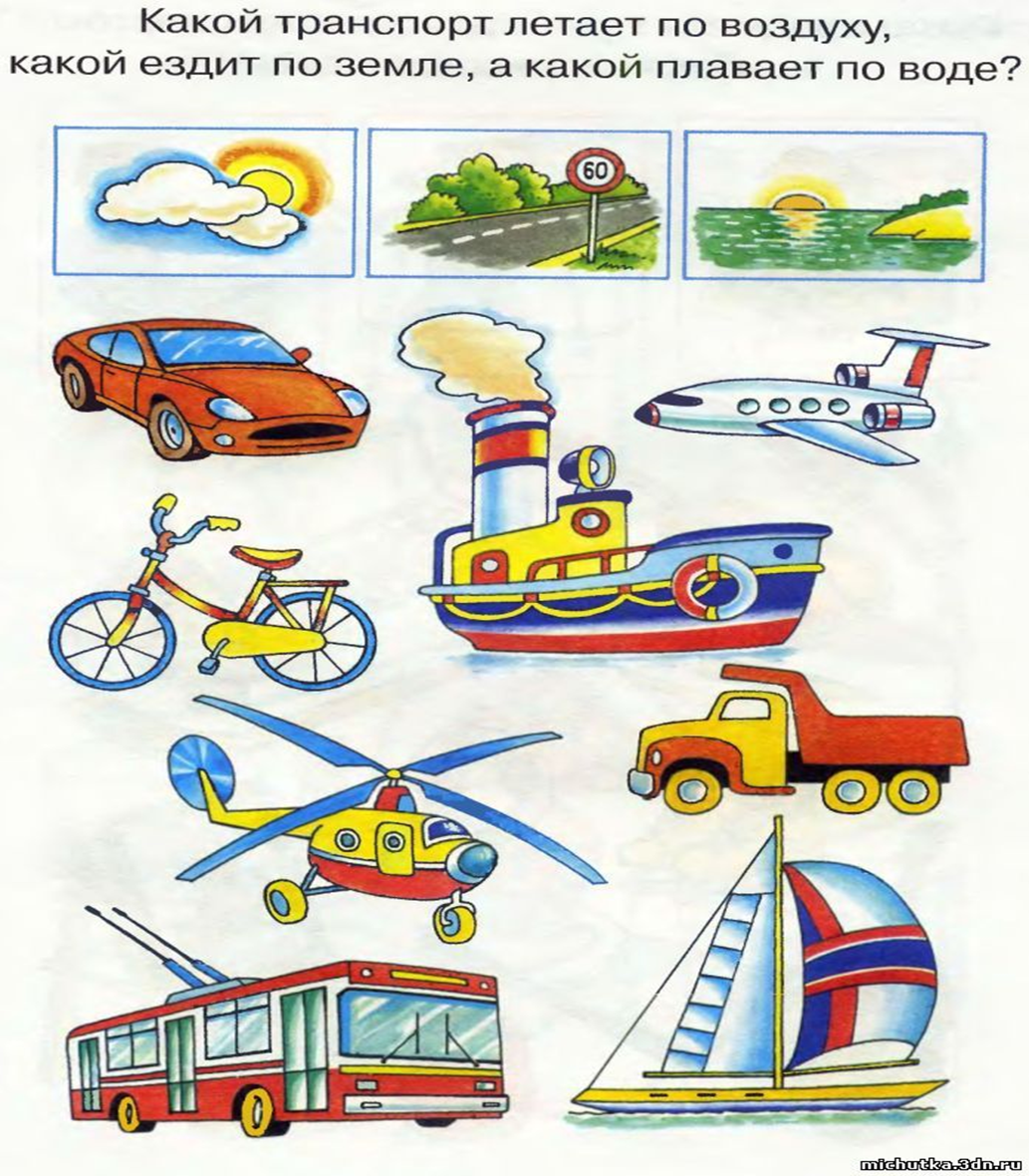 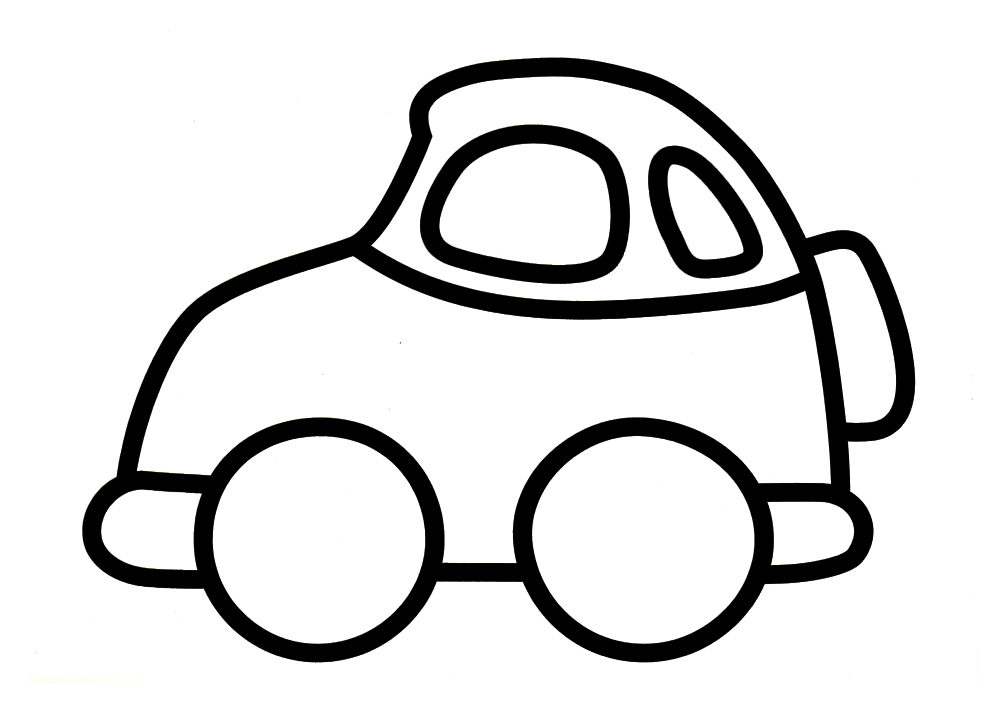 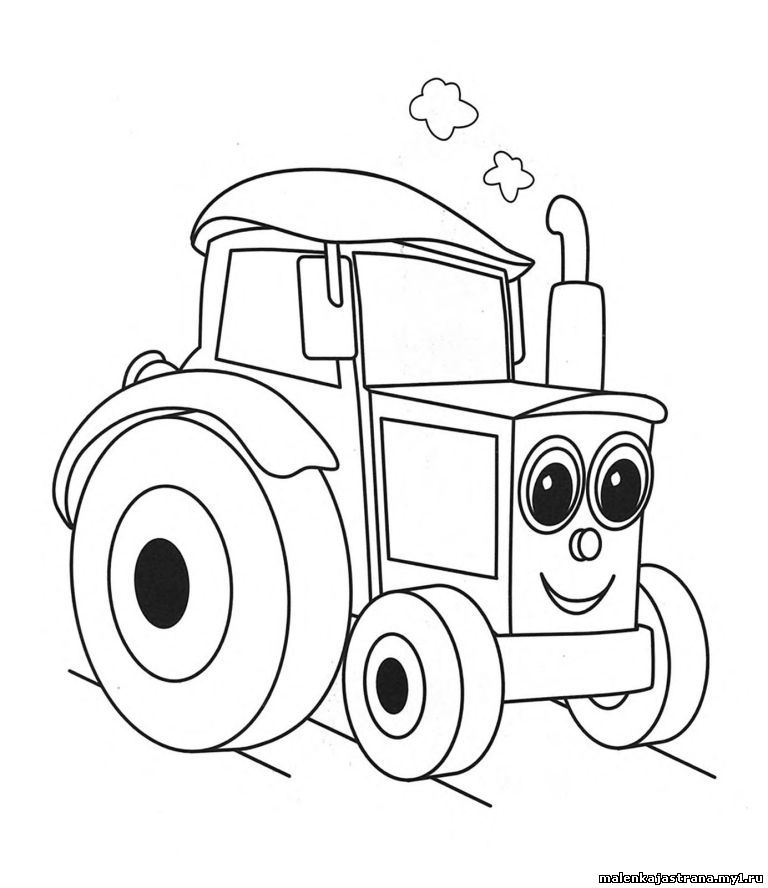         Вопитаель: Мелащенко Л.А.         